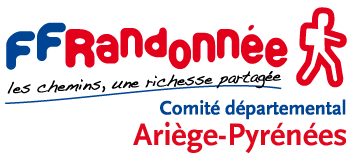 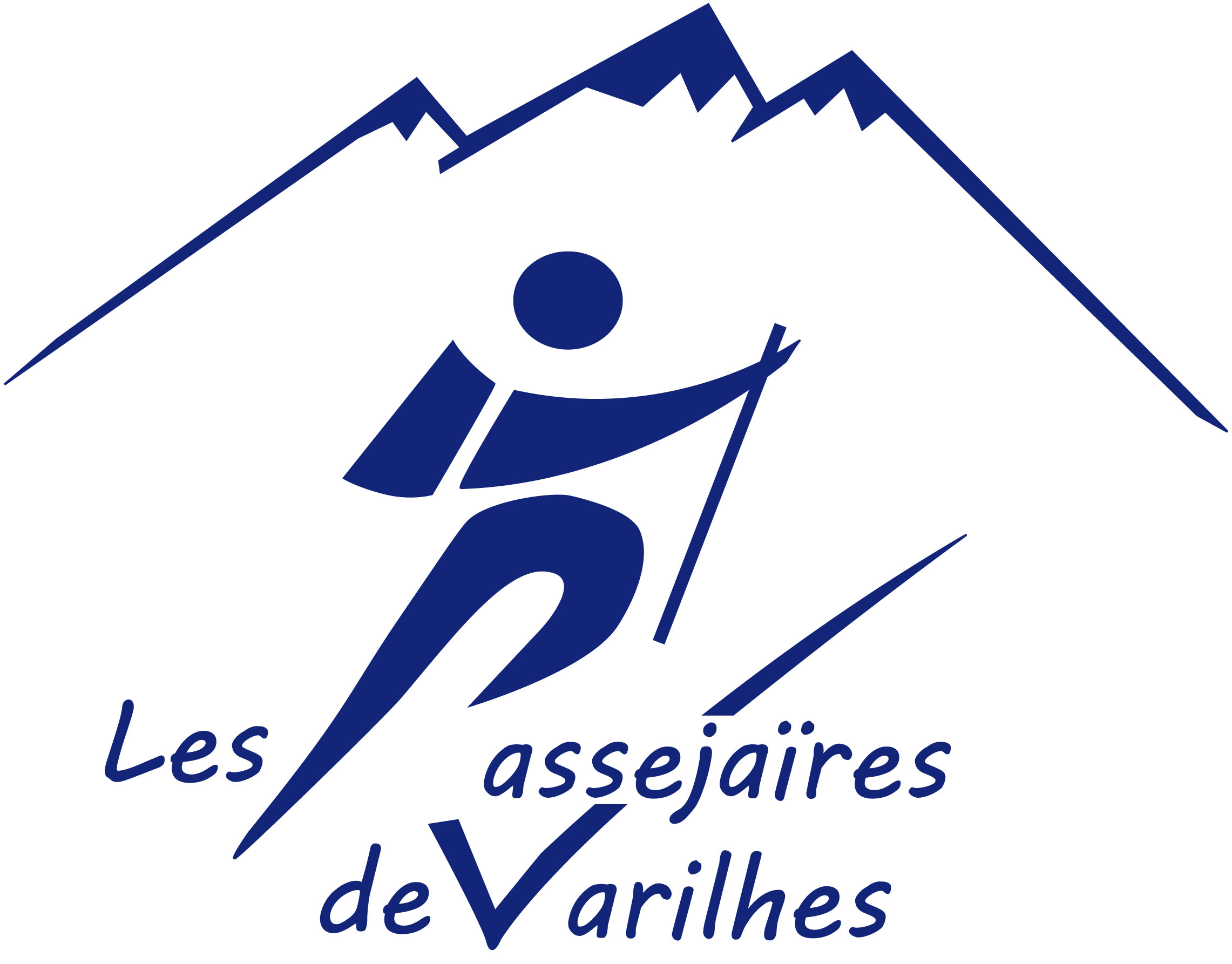 DECLARATION DE FRAIS DE BENEVOLATAnnée 2018Nom : ………………………………………………………………………………..                                     Prénom : ………………………………Fonction: ……………………………………………………………………………………………………………………………………………………………Adresse: …………………………………………………………………………………………………………………………………………………………….Je soussigné……………………………………………………………………………………………………………………………………………………….déclare (1)………………………………………………………………………………………………………………………………………………………….
…………………………………………………………………………………………………………………………………………………………………………………………………………………………………………………………………………………………………………………………………………………………Fait à ………………………………………………………  le…Signature(1) écrire manuellement : «expressément renoncer au remboursement des frais ci-dessus déclarés et demande a bénéficier des dispositions de l'article 200-1 du CGI et que me soit délivré un reçu des dons me permettant de bénéficier de l'application de l'article du CGI précité".DateLieu du déplacementMotif du DéplacementDistanceAller- retourTotal kmTaux kilométrique0,315Total des frais kilométriquesAutresFrais    Date             Lieu                     Objet                      MontantTOTAL des FRAIS ENGAGÉSVisa du PrésidentVisa du Trésorier